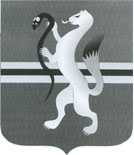 УПРАВЛЕНИЕ ОБРАЗОВАНИЯАДМИНИСТРАЦИИ ЧУЛЫМСКОГО РАЙОНАП Р И К А З  13.02.2017 г. № 5г. ЧулымО  мерах по предотвращению чрезвычайных ситуаций, обеспечениюбезопасности обучающихся и работников, сохранности имущества муниципальных образовательных организаций, расположенных на территории Чулымского района Новосибирской области, в период проведения праздников «День защитника Отечества» и «Международный женский день»В соответствии с пунктом 2 части 5 статьи 28, пунктами 8 и 9 части 1 статьи 41 Федерального закона от 29.12.2012 № 273-ФЗ «Об образовании в Российской Федерации» и в целях предотвращения чрезвычайных ситуаций, обеспечения безопасности обучающихся и работников, сохранности имущества муниципальных образовательных организаций, расположенных на территории Чулымского района Новосибирской области, в период проведения праздников «День защитника Отечества» и «Международный женский день»ПРИКАЗЫВАЮ:Руководителям образовательных организаций:1) организовать взаимодействие с отделом по делам гражданской обороны и чрезвычайным ситуациям, коммунальными и аварийными службами в целях недопущения возникновения чрезвычайных ситуаций, угрожающих жизни и здоровью людей, исправности коммуникаций и сохранности имущества; 2) назначить лиц, ответственных за обеспечение пожарной, антитеррористической безопасности в образовательных организациях в период проведения праздничных мероприятий и провести с ними внеплановые целевые инструктажи по технике безопасности, пожарной, общественной, транспортной безопасности и антитеррористической защищенности (далее - меры безопасности) образовательных организаций;3) провести внеплановые тренировки по эвакуации обучающихся из зданий в случае возникновения пожара или иной чрезвычайной ситуации;4) принять необходимые меры по обеспечению безаварийной эксплуатации систем отопления образовательных организаций;5) организовать дополнительное обследование зданий и сооружений и прилегающих к ним территорий на предмет:а) антитеррористической защищенности;б) состояния охраны, работоспособности средств контроля и тревожной сигнализации;в) обнаружения взрывчатых веществ и взрывных устройств, наличия посторонних предметов, брошенного и бесхозного автотранспорта;г) соблюдения требований противопожарной безопасности, обратив особое внимание на:состояние первичных средств пожаротушения и противопожарного инвентаря;предотвращение несанкционированного проникновения посторонних лиц в подвальные и чердачные помещения зданий;доступность и функционирование источников водоснабжения, приспособленных для забора воды пожарной техникой;соответствие необходимым требованиям путей эвакуации.6) не допускать проведение праздничных мероприятий  в помещениях, не соответствующих требованиям пожарной безопасности;7) согласовать с органами внутренних дел проведение праздничных мероприятий;8) при осуществлении организованных перевозок детей заказным автотранспортом для участия во внешкольных мероприятиях руководствоваться Постановлением Правительства Российской Федерации от 17.12.2013 № 1177 «Об утверждении правил организованной перевозки группы детей автобусами»;9) незамедлительно информировать ответственных дежурных управления образования о случаях возникновения чрезвычайных ситуаций (или угрозе их возникновения), несчастных случаях с обучающимися или работниками образовательных организаций (Приложение №1);10) представить не позднее 16.02.2017 на адрес электронной почты: ail_chu@bk.ru графики дежурств ответственных лиц (из числа работников образовательных организаций)    на период с 17-00 часов 22.02.2017 до 9-00 часов 27.02.2017  и на период с 17-00 часов 07.03.2017 до 09-00 часов 09.03.2017 по формам согласно Приложению № 2 к настоящему приказу.2. Контроль за исполнением настоящего приказа возложить на главного специалиста управления образования Архипову И.Л.  Начальник управления                                С.В. Евраш                Архипова И.Л., 22 109Приложение № 1График дежурства работников управления образования на период с 17-00 часов 22.02.2017 до 9-00 часов 27.02.2017График дежурства работников управления образования на период с 17-00 часов 07.03.2017 до 09-00 часов 09.03.2017Приложение № 2График дежурства работников управления образования на период с 17-00 часов 22.02.2017 до 9-00 часов 27.02.2017Наименование образовательной организацииГрафик дежурства работников управления образования на период с 17-00 часов 07.03.2017 до 09-00 часов 09.03.2017Наименование образовательной организации№ п/пДата/время дежурстваФИОЗанимаемая должностьКонтактный телефон, в том числе номер мобильного телефона122.02.2017с 17-00 ч. до 09-00 ч. 23.02.2016Архипова Ирина Леонидовна,главный специалист управления образования8-913-067-08-78223.02.2017с 09-00 ч. до 09-00 ч.24.02.2017Иванова Татьяна Павловна, главный специалист управления образования8-913-938-40-20324.02.2017с 09-00ч. до 09-00ч.25.02.2017Колесникова Любовь Алексеевна,руководитель группы по внеурочной деятельности8-383-50-22-2448-913-389-50-87425.02.2017с 09-00ч. до 09-00 ч.26.02.2017Лукьянова Наталья Викторовна,заместитель начальника управления образования8-383-50-23-2508-913-469-21-25526.02.2017с 09-00ч. до 09-00 ч.27.02.2017Дановская Анастасия Игоревна,главный специалист управления образования8-913-989-00-18№ п/пДата/время дежурстваФИОЗанимаемая должностьКонтактный телефон, в том числе номер мобильного телефона107.03.2017с 17-00 ч. до 09-00 ч. 08.03.2017Архипова Ирина Леонидовна,главный специалист управления образования8-913-067-08-78208.03.2017с 09-00 ч. до 09-00 ч.09.03.2017Архипова Ирина Леонидовна,главный специалист управления образования8-913-067-08-78№ п/пДата/время дежурстваФИОЗанимаемая должностьКонтактный телефон, в том числе номер мобильного телефона122.02.2017с 17-00 ч. до 09-00 ч. 23.02.2016223.02.2017с 09-00 ч. до 09-00 ч.24.02.2017324.02.2017с 09-00ч. до 09-00ч.25.02.2017425.02.2017с 09-00ч. до 09-00 ч.26.02.2017526.02.2017с 09-00ч. до 09-00 ч.27.02.2017№ п/пДата/время дежурстваФИОЗанимаемая должностьКонтактный телефон, в том числе номер мобильного телефона107.03.2017с 17-00 ч. до 09-00 ч. 08.03.2017208.03.2017с 09-00 ч. до 09-00 ч.09.03.2017